Wzór, na którym bazujemy: https://mbrecycling.pl/zglos-odbior-odpadow/Całość layoutu ujednolicona do EŚ.Dane, jakie są niezbędne na formularzu:Informacje podstawowe:Nazwa FirmyImię*Nazwisko*Adres e-mail*Telefon kontaktowy*Adres odbioru:Ulica*Nr domu*Nr lokaluKod pocztowy*Miejscowość*Województwo*Informacje o odpadzie: kategorie analogiczne jak w formularzu B2C: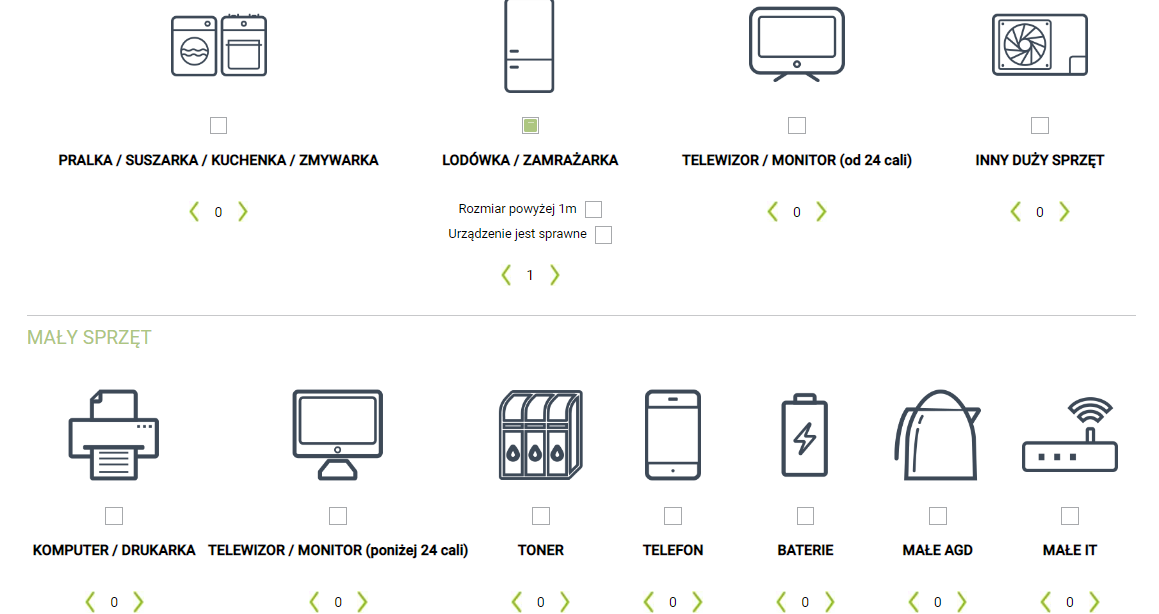 